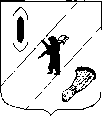 АДМИНИСТРАЦИЯ  ГАВРИЛОВ-ЯМСКОГОМУНИЦИПАЛЬНОГО  РАЙОНАПОСТАНОВЛЕНИЕ20.11.2015   № 1298О  внесении изменений в постановлениеАдминистрации  Гаврилов-Ямскогомуниципального района от 02.06.2014 №776      В соответствии с Бюджетным кодексом Российской Федерации, руководствуясь ст. 26 Устава Гаврилов-Ямского муниципального района,АДМИНИСТРАЦИЯ МУНИЦИПАЛЬНОГО РАЙОНА ПОСТАНОВЛЯЕТ:	1.Внести в методику предоставления и расходования субсидии на финансирование дорожного хозяйства из бюджета Гаврилов-Ямского района бюджетам поселений, утвержденную постановлением Администрации Гаврилов-Ямского муниципального района от  02.06.2014 № 776 «Об утверждении  методики предоставления и расходования субсидии на финансирование дорожного хозяйства»  следующие изменения:          1.1 Раздел 3 Методики «Расчет размера субсидий, предоставляемых местным бюджетам» читать в новой редакции:	«14. Общий объем субсидии, предусмотренный на плановый период, распределяется в доле протяженности автомобильных дорог улично-дорожной сети в границах населенных пунктах поселения к общей протяженности автомобильных дорог общего пользования местного значения и улично-дорожной сети в границах населенных пунктов поселений;          15.Обьем Субсидии, направляемый бюджетам поселений района, определяется по формуле:                                    Ф(п)=Ф х ПТП(п) : ОПТПгде:Ф(п) - объем субсидии, направляемый бюджетам поселений района;Ф - общий объем субсидии, предусмотренный бюджетам поселений;ПТП(п) - протяженность автомобильных дорог улично-дорожной сети в границах населенных пунктах поселения;ОПТП - общая протяженность автомобильных дорог общего пользования местного значения и улично-дорожной сети в границах населенных пунктов поселений».	2. Дополнить раздел 3 Методики: 	«16. Расчет размера субсидии , предоставляемым местным бюджетам на  ремонт  дворовых территорий многоквартирных домов, проездов к дворовым территориям многоквартирных домов населенных пунктов распределяется в доле: площади дворовых территорий многоквартирных домов, проездов к дворовым территориям многоквартирных домов поселения к общей площади дворовых территорий многоквартирных домов, проездов к дворовым территориям многоквартирных домов поселений; 	17. Объем Субсидии, направляемый бюджетам поселений района, определяется по формуле:	            С(п)= С х Р(п) : Ргде:С(п)- объем субсидии, направляемый бюджетам поселений района;С- общий объем субсидии, предусмотренный бюджетам поселений;Р(п) - площадь дворовых территорий многоквартирных домов, проездов к дворовым территориям многоквартирных домов поселения ;Р - общая площадь дворовых территорий многоквартирных домов, проездов к дворовым территориям многоквартирных домов  всех поселений».        3. Контроль за исполнением постановления возложить на заместителя Главы   Администрации   Гаврилов-Ямского  муниципального  района Таганова  В.Н.	4. Постановление опубликовать в официальном печатном издании и разместить на официальном сайте Администрации муниципального района в сети Интернет.	5. Постановление вступает в силу с момента подписания .Глава Администрациимуниципального района                                                     В.И.Серебряков